คำขออนุมัติโครงร่าง และคณะกรรมการที่ปรึกษาวิทยานิพนธ์เรียน    คณะกรรมการประจำสำนักวิชาวิศวกรรมศาสตร์ข้าพเจ้า (นาย/นาง/นางสาว) ............................................................. เลขประจำตัว ............................…...สังกัดสาขาวิชา...................................................... สำนักวิชา........................... เป็นนักศึกษาระดับปริญญา..............มีความประสงค์จะขออนุมัติโครงร่างวิทยานิพนธ์เรื่อง                        	(ภาษาไทย)	............................................................................................................................…...............	...............................................................................................................................…............          (ภาษาอังกฤษ)	...............................................................................................................................….......…..		…...........................................................................................................................................   โดยมีอาจารย์ที่ปรึกษาวิทยานิพนธ์ คือ....................................................................... อาจารย์ที่ปรึกษาวิทยานิพนธ์พร้อมนี้ได้แนบโครงร่างวิทยานิพนธ์มาด้วย จำนวน .......................... ชุด โดยจะเขียนวิทยานิพนธ์เป็น ภาษาไทย ภาษาอังกฤษจึงเรียนมาเพื่อโปรดพิจารณาอนุมัติลงชื่อ ............................................……..............       (                                               )            วันที่ .....................….......................................กขคงจฉช ซฌญฎฏฐฌฒ : กขคงจฉชซ กขคงจฉชซ กขคงจฉชซ กขคงจฉชซ กขคงจฉชซ กขคงจฉชซ กขคงจฉชซ กขคงจฉชซ (XXXX XXXX XXXX XXXX XXXX XXXX XXXX XXXX XXXX XXXX) อาจารย์ที่ปรึกษา : ตำแหน่งอาจารย์ขขขขขขขขข ขขขขขขขขข           กกกกกกกกกกกกกกกกกกกกกกกกกกกกกกกกกกกกกกกกกกกกกกกก กกกกกกกกกกกกกกกกกกกกกกกกกกกกกกกกกกก กกกกกกกกกกกกกกกกกกกกกกกกกกกกกกกกกกกกกกกก กกกกกกกกกกกกกกกกกก กกกกกกกกกกกกกกกกกกกกกกกก กกกกกกกกกกกกกกกกกกกกกกกกกกกกกกกกก กกกกกกกกกกกกกกกกกกกกกกก กกกกกกกกกกกกกกกกกกกกก กกกกกกกกกกกกกกกกก กกกกกกกกกกกกกกกกก แผนการดำเนินการจัดทำวิทยานิพนธ์(เริ่มทำวิทยานิพนธ์ เดือน................................ปี พ.ศ......................)ความเห็นของคณะกรรมการพิจารณาโครงร่างวิทยานิพนธ์มติคณะกรรมการประจำสำนักวิชา……………………………………………………………………………………………………………………………………………………………………ลงชื่อ.............................................(ประธานคณะกรรมการ)      (                                        )วันที่..................................................      อนุมัติ       ไม่อนุมัติ  เนื่องจาก………………………………………………………………………………………….	ลงชื่อ		          (ประธานคณะกรรมการ)      (                                  )วันที่..................................................สาขาวิชาวิศวกรรมxxxxxxxxลายมือชื่อนักศึกษา                                             . ปีการศึกษา   255xลายมือชื่ออาจารย์ที่ปรึกษา                                 . กิจกรรม /ขั้นตอนการดำเนินการกิจกรรม /ขั้นตอนการดำเนินการเดือนที่เดือนที่เดือนที่เดือนที่เดือนที่เดือนที่เดือนที่เดือนที่เดือนที่เดือนที่เดือนที่เดือนที่กิจกรรม /ขั้นตอนการดำเนินการกิจกรรม /ขั้นตอนการดำเนินการ1234567891011121.ทบทวนการศึกษา รวบรวมข้อมูลรวมทั้งสำรวจปริทัศน์วรรณกรรม และงานวิจัยที่เกี่ยวข้อง2.3.4.5.6.7.สรุปผลการศึกษาและจัดทำข้อเสนอแนะ8.จัดทำวิทยานิพนธ์9.สอบวิทยานิพนธ์ปริมาณงานที่วางแผนไว้ (%)ปริมาณงานที่วางแผนไว้ (%)ปริมาณงานที่ทำได้จริง (%)ปริมาณงานที่ทำได้จริง (%)งานสะสมที่วางแผนไว้ (%)งานสะสมที่วางแผนไว้ (%)งานสะสมที่ทำได้จริง (%)งานสะสมที่ทำได้จริง (%)ปริมาณงานที่วางแผนไว้ (%)ปริมาณงานที่วางแผนไว้ (%)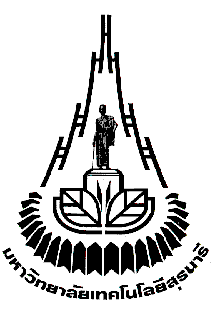 